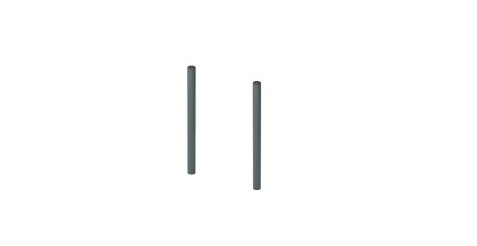 Спортивный комплекс для занятия воркаутом 1709Размеры не менее: длина – 900 мм, ширина – 100 мм, высота - 2300 мм.Спортивный комплекс состоит из двух стоек, изготовленных из металлической трубы, диаметром не менее 102 мм. Стойки в верхней части должны иметь заглушки, для защиты от попадания внутрь трубы влаги и пыли.Металлические элементы окрашены яркими порошковыми красками с предварительной, антикоррозионной обработкой.